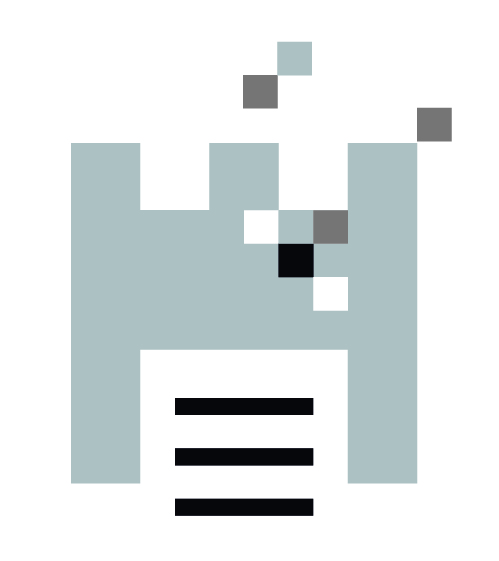 Бюджетное образовательное учреждение дополнительного образования города Омска"Центр творческого развития и гуманитарного образования "Перспектива"ул. Лизы Чайкиной, д. 3, г. Омск, 644027, т/ф 8(3812) 536109,  gmc_omsk@mail.ruС целью увеличения охвата дополнительным образованием детей с января 2021 года реализуется муниципальный проект «Навигатор».На сегодняшний день в автоматизированной информационной системе «Навигатор на территории города Омска зарегистрировано 278 организаций. Из них 192 учреждения подведомственны Департаменту образования. С бюджетными учреждениями города Омска ведется работа по получению лицензии на дополнительное образование детей и взрослых. С частными организациями продолжается информационная работа по привлечению к регистрации в автоматизированной информационной системе «Навигатор».С представителями всех учреждений, организовано тесное сотрудничество и взаимодействие с родителями и законными представителями детей по регистрации в АИС «Навигатор».Специалистами учреждений были проведены родительские собрания по информационной кампании АИС «Навигатор. В социальных сетях и мессенджерах размещена информация об АИС «Навигатор», о регистрации, о подтверждении данных о детях, о сертификате и выборе программ.С целью мотивации и привлечения внимания к дополнительному образованию в городе Омске методисты Муниципального опорного центра города Омска совместно с методистами учреждений дополнительного образования разрабатывают интерактивные инфоплакаты, баннеры, видеоролики и информационные листовки для размещения на сайтах учреждений, в социальных сетях и мессенджерах .Для увеличения охвата детей дополнительным образованием создана карта персонифицированного финансирования дополнительного образования детей на территории города Омска. Карта размещена на сайте муниципального опорного центра города и на сайтах учреждений, реализующих программы персонифицированного финансирования дополнительного образования. По карте родители и дети смогут найти интересующие учреждения, учреждения в шаговой доступности и выбрать подходящую программу для обучения своего ребенка. В 2021 году в рамках проекта региональную экспертизу прошли 143 дополнительных общеобразовательных программы, это 100% программ, заявленных учреждениями на персонифицированное финансирование. Всего в персонифицированном финансировании в этом году реализуется 234 программы, наделенные значком «Доступна оплата сертификатом». Проект будет реализовываться до конца 2024 года.  